Túrakód: F_Termál-tó-6,3_(Z) / Táv.: 6,3 km  Szinti: 1:00 óra, (átlagseb.: 6,3 km/h  /  Frissítve: 2021-04-19Túranév: Futó_Termál-tó-6,3 km (Z)Résztávokhoz javasolt rész-szintidők (kerekített adatok, átlagsebességgel kalkulálva):Feldolgozták: Baráth László, Hernyik András, Valkai Árpád, 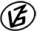 Tapasztalataidat, élményeidet őrömmel fogadjuk! 
(Fotó és videó anyagokat is várunk.)RésztávRésztávRész-szintidőRész-szintidőF_Termál-tó-6,3_(Z)_01-rtSpari/R-C - Termál-tó/10:220:22F_Termál-tó-6,3_(Z)_02-rtTermál-tó/1 - Termál-tó/20:140:36F_Termál-tó-6,3_(Z)_03-rtTermál-tó/2 - Spari/R-C0:251:00